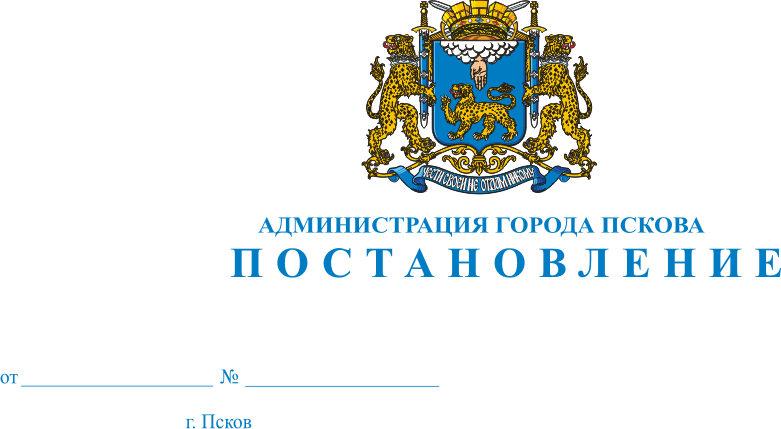 О внесении изменений в постановление Администрации города Пскова                         от 16 декабря 2021 г. № 1862 «Об утверждении муниципальной программы «Формирование современной городской среды муниципального образования «Город Псков» В целях приведения финансового обеспечения и содержания муниципальной программы в соответствие с решением Псковской городской Думы от 04 октября 2022 г. № 20 «О внесении изменений в решение Псковской городской Думы от 24 декабря 2021 г. № 1790  «О бюджете города Пскова                   на 2022 год и плановый период 2023 и 2024 годов», в соответствии со статьей 179 Бюджетного кодекса Российской Федерации, статьей 62 Положения                          о бюджетном процессе в муниципальном образовании «Город Псков», утвержденного решением Псковской городской Думы от 27 февраля 2013 г.              № 432, постановлением Администрации города Пскова от 13 февраля 2014 г. № 232 «Об утверждении Порядка разработки, формирования, реализации и оценки эффективности муниципальных программ города Пскова», руководствуясь статьями 32 и 34 Устава муниципального образования «Город Псков», Администрация города ПсковаПОСТАНОВЛЯЕТ:Внести в приложение к постановлению Администрации города Пскова от 16 декабря 2021 г. №1862 «Об утверждении муниципальной программы «Формирование современной городской среды муниципального образования «Город Псков» следующие изменения:в разделе I «Паспорт муниципальной программы «Формирование современной городской среды муниципального образования «Город Псков»:а) строку «Источники финансирования МП, в том числе по годам:» изложить в следующей редакции: «»;б) строку «Ожидаемые результаты реализации программы» изложить в следующей редакции:«»;в разделе IV «Сведения о целевых индикаторах «Сведения о расчете показателей (индикаторов) муниципальной программы» таблицу «Основные мероприятия» дополнить строкой следующего содержания:«»;3) в Приложении 1 «Целевые индикаторы муниципальной программы «Формирование современной городской среды муниципального образования «Город Псков» к МП «Формирование современной городской среды муниципального образования «Город Псков» строки: 1 «Площадь территории города Пскова, комфортность и безопасность городской среды которой повышена с участием заинтересованных сообществ»; 1.1 «Количество общественных территорий, благоустройство которых завершено»; 1.2 «Количество дворовых территорий многоквартирных домов, благоустройство которых завершено» изложить в следующей редакции: «»;Приложение 2 «Перечень основных мероприятий и сведения об объемах финансирования задач программы «Формирование современной городской среды муниципального образования «Город Псков» к МП «Формирование современной городской среды муниципального образования «Город Псков изложить в следующей редакции: « Приложение 2к МП«Формирование современной городской средымуниципального образования «Город Псков»Переченьосновных мероприятий и сведения об объемах финансированиязадач программы «Формирование современной городской средымуниципального образования «Город Псков»»;5) п.1 Приложения 3 к муниципальной программе «Формирование современной городской среды муниципального образования «Город Псков» «Порядок включения в муниципальную программу и исключения из программы дворовых территорий многоквартирных домов и общественных территорий муниципального образования «Город Псков» дополнить подпунктом в) следующего содержания:«в) отдельные дворовые территории многоквартирных домов и отдельные общественные территории, в случае предоставления финансирования из бюджета Псковской области в соответствии с приложением № 10 «Положение о порядке предоставления и распределения субсидий из областного бюджета местным бюджетам на благоустройство отдельных дворовых и общественных территорий» подпрограммы «Благоустройство дворовых и общественных территорий» Государственной программы Псковской области «Формирование современной городской среды», утвержденной постановлением Администрации области от 31 августа 2017 г. № 357., выделение которого согласовано Губернатором области.»;6) в Приложении 4 к муниципальной программе «Формирование современной городской среды муниципального образования «Город Псков» «Адресные перечни» внести следующие изменения:а) в таблице «Дворовая территория 2022 г.» пункта 1 «Адресный перечень дворовых территорий многоквартирных домов города Пскова, благоустройство которых выполнено без использования субсидии»: строки 3,4,5 изложить в следующей редакции:« дополнить строками 11-23 в следующей редакции:«»;б) таблицу «Дворовая территория 2022 г.» пункта 2 «Адресный перечень дворовых территорий многоквартирных домов города Пскова, благоустройство которых выполнено в рамках участия в реализации Государственной программы Псковской области «Формирование современной городской среды» дополнить строкой 10 следующего содержания:«»;в) в таблице «Общественная территория 2022 г.» пункта 3 «Адресный перечень общественных территорий, подлежащих благоустройству без использования средств субсидии» строки 22,23 исключить, строки 4, 9, 17, 18, 19,20,21 изложить в следующей редакции: «»;г) в пункте 4 «Адресный перечень общественных территорий, подлежащих благоустройству в рамках участия в реализации Государственной программы «Формирование современной городской среды» таблицу «Общественная территория 2023 г.» изложить в следующей редакции:«»;д) в пункте 6 «Адресный перечень выполнения мероприятий по проектам территориальных общественных самоуправлений» строку 2 изложить в следующей редакции:«»;7) в Приложении 5 к муниципальной программе «Формирование современной городской среды муниципального образования «Город Псков» «Перечни работ» внести следующие изменения:а) в таблице 1 «Минимальный и дополнительный перечни работ по благоустройству дворовой территории многоквартирного дома» строку 5 изложить в следующей редакции:«»;б) в строке 12 таблицы 2 «Перечень работ по благоустройству территорий общего пользования» слова «устройство зон отдыха у воды (пляжи, набережные, родники), включая устройство пирса; оборудование и восстановление водных устройств (питьевые фонтанчики, фонтаны, искусственные декоративные водопады) и их декоративной подсветки» дополнить словами: «, а также звукового оборудования для музыкального оформления;».2. Настоящее постановление вступает в силу с момента его официального опубликования.3. Опубликовать настоящее постановление в газете «Псковские новости» и разместить на официальном сайте муниципального образования «Город Псков» в сети Интернет.4. Контроль за исполнением настоящего постановления возложить на заместителя Главы Администрации города Пскова Жгут Е.Н.Глава Администрациигорода Пскова                                                                                          Б.А. ЕлкинИсточники финансирования МП, в том числе по годам:Расходы (тыс. руб.)Расходы (тыс. руб.)Расходы (тыс. руб.)Расходы (тыс. руб.)Расходы (тыс. руб.)Расходы (тыс. руб.)Расходы (тыс. руб.)Источники финансирования МП, в том числе по годам:2022год2023год 2024год2025год2026год2027годИтогоместный бюджет38990,214560,04560,04560,04560,04560,071790,2областной бюджет2844,9555,0616,74016,6федеральный бюджет48996,054949,061054,4164999,4внебюджетные средства0Всего по программе:90831,1 70064,066231,14560,04560,04560,0240806,2Ожидаемые результаты реализации программы1. К 2027 году уровень комфорта и безопасности городской среды с участием заинтересованных сообществ повышен на 56,1 Га территорий города.2. Благоустроено общественных территорий, с 2022 по 2027 годы не менее 41.3. Благоустроено дворовых территорий многоквартирных домов с 2022 по 2027 годы не менее 1444. Доля граждан, принявших участие в решении вопросов развития городской среды, от общего количества граждан от 14 лет, проживающих на территории города Пскова к 2027 году составляет не менее 40%.Количество реализованных проектов территориальных общественных самоуправлений Ед.Не требует расчета        ПтосОтчетные данные УГХВ соответствии с п.6 Приложения 41Площадь терри-тории города Пскова, комфортность и безопасность городской среды которой повышена с участием заинтересованных сообществГа7,214,86,53,18,511,112,814Х1.1Количество общественных территорий, благоустройство которых завершеноШт.322242333XПМРС-20301.2Количество дворовых территорий многоквартирных домов, благоустройство которых завершеноШт.93631420253034XПМРС-2030Наименование основного мероприятияСрок реализации основного мероприятияОбъем финансирования(тыс. рублей)Объем финансирования(тыс. рублей)В том числе за счет средствВ том числе за счет средствВ том числе за счет средствВ том числе за счет средствВ том числе за счет средствВ том числе за счет средствВ том числе за счет средствИсполнитель основного мероприятияОжидаемый результат выполнения основного мероприятия на конец срока действияПоказатели (индикаторы) результативности выполнения основных мероприятий, по годам реализацииПоказатели (индикаторы) результативности выполнения основных мероприятий, по годам реализацииПоказатели (индикаторы) результативности выполнения основных мероприятий, по годам реализацииПоказатели (индикаторы) результативности выполнения основных мероприятий, по годам реализацииСвязь основных мероприятий с показателями муниципальной программы и подпрограммыНаименование основного мероприятияСрок реализации основного мероприятияОбъем финансирования(тыс. рублей)Объем финансирования(тыс. рублей)Федеральный бюджетФедеральный бюджетОбластной бюджетОбластной бюджетМестный бюджетМестный бюджетВнебюджетные источникиИсполнитель основного мероприятияОжидаемый результат выполнения основного мероприятия на конец срока действияПоказатели (индикаторы) результативности выполнения основных мероприятий, по годам реализацииПоказатели (индикаторы) результативности выполнения основных мероприятий, по годам реализацииПоказатели (индикаторы) результативности выполнения основных мероприятий, по годам реализацииПоказатели (индикаторы) результативности выполнения основных мероприятий, по годам реализацииСвязь основных мероприятий с показателями муниципальной программы и подпрограммыНаименование основного мероприятияСрок реализации основного мероприятияОбъем финансирования(тыс. рублей)Объем финансирования(тыс. рублей)Федеральный бюджетФедеральный бюджетОбластной бюджетОбластной бюджетМестный бюджетМестный бюджетВнебюджетные источникиИсполнитель основного мероприятияОжидаемый результат выполнения основного мероприятия на конец срока действияНаименование и единица измеренияЗначения по годамреализации Значения по годамреализации Значения по годамреализации Связь основных мероприятий с показателями муниципальной программы и подпрограммыНаименование основного мероприятияСрок реализации основного мероприятияОбъем финансирования(тыс. рублей)Объем финансирования(тыс. рублей)Федеральный бюджетФедеральный бюджетОбластной бюджетОбластной бюджетМестный бюджетМестный бюджетВнебюджетные источникиИсполнитель основного мероприятияОжидаемый результат выполнения основного мероприятия на конец срока действияНаименование и единица измерения1.2.3.Связь основных мероприятий с показателями муниципальной программы и подпрограммы12334455667891011121314Задача 1. Повышение уровня благоустроенности дворовых и общественных территорий города ПсковаЗадача 1. Повышение уровня благоустроенности дворовых и общественных территорий города ПсковаЗадача 1. Повышение уровня благоустроенности дворовых и общественных территорий города ПсковаЗадача 1. Повышение уровня благоустроенности дворовых и общественных территорий города ПсковаЗадача 1. Повышение уровня благоустроенности дворовых и общественных территорий города ПсковаЗадача 1. Повышение уровня благоустроенности дворовых и общественных территорий города ПсковаЗадача 1. Повышение уровня благоустроенности дворовых и общественных территорий города ПсковаЗадача 1. Повышение уровня благоустроенности дворовых и общественных территорий города ПсковаЗадача 1. Повышение уровня благоустроенности дворовых и общественных территорий города ПсковаЗадача 1. Повышение уровня благоустроенности дворовых и общественных территорий города ПсковаЗадача 1. Повышение уровня благоустроенности дворовых и общественных территорий города ПсковаЗадача 1. Повышение уровня благоустроенности дворовых и общественных территорий города ПсковаЗадача 1. Повышение уровня благоустроенности дворовых и общественных территорий города ПсковаЗадача 1. Повышение уровня благоустроенности дворовых и общественных территорий города ПсковаЗадача 1. Повышение уровня благоустроенности дворовых и общественных территорий города ПсковаЗадача 1. Повышение уровня благоустроенности дворовых и общественных территорий города ПсковаЗадача 1. Повышение уровня благоустроенности дворовых и общественных территорий города ПсковаЗадача 1. Повышение уровня благоустроенности дворовых и общественных территорий города ПсковаОсновное мероприятие 1.1.Благоустройство дворовых и общественных территорий в соответствии с правилами благоустройства города Псковавсего74140,274140,22350235071790,271790,2УГХ АГПК 2027 году выполнено благоустройство 66 территории города Пскова в соответствии с адресными перечнями (приложение 5 к программе, п. 1 , 3, 6)XXXXПлощадь территории города Пскова, комфортность и безопасность городской среды которой повышена с участием заинтересованных сообществ.Количество общественных территорий, благоустройство которых завершено в текущем году.Количество дворовых территорий многоквартирных домов, благоустройство которых завершено в текущем годуОсновное мероприятие 1.1.Благоустройство дворовых и общественных территорий в соответствии с правилами благоустройства города Пскова2022 год41340,241340,22350235038990,238990,2УГХ АГПК 2027 году выполнено благоустройство 66 территории города Пскова в соответствии с адресными перечнями (приложение 5 к программе, п. 1 , 3, 6)1. Количество благоустроенных дворовых территорий многоквартирных домов без использования средств субсидии ежегодно (шт.)2. Количество благоустроенных территорий общего пользования, без использования средств субсидии (шт.)3. Количество реализованных проектов территориальных общественных самоуправлений (ед.)23212Площадь территории города Пскова, комфортность и безопасность городской среды которой повышена с участием заинтересованных сообществ.Количество общественных территорий, благоустройство которых завершено в текущем году.Количество дворовых территорий многоквартирных домов, благоустройство которых завершено в текущем годуОсновное мероприятие 1.1.Благоустройство дворовых и общественных территорий в соответствии с правилами благоустройства города Пскова2023 год14560,014560,014560,014560,0УГХ АГПК 2027 году выполнено благоустройство 66 территории города Пскова в соответствии с адресными перечнями (приложение 5 к программе, п. 1 , 3, 6)1. Количество благоустроенных дворовых территорий многоквартирных домов без использования средств субсидии ежегодно (шт.)2. Количество благоустроенных территорий общего пользования, без использования средств субсидии (шт.)3. Количество реализованных проектов территориальных общественных самоуправлений (ед.)4--Площадь территории города Пскова, комфортность и безопасность городской среды которой повышена с участием заинтересованных сообществ.Количество общественных территорий, благоустройство которых завершено в текущем году.Количество дворовых территорий многоквартирных домов, благоустройство которых завершено в текущем годуОсновное мероприятие 1.1.Благоустройство дворовых и общественных территорий в соответствии с правилами благоустройства города Пскова2024 год4560,04560,04560,04560,0УГХ АГПК 2027 году выполнено благоустройство 66 территории города Пскова в соответствии с адресными перечнями (приложение 5 к программе, п. 1 , 3, 6)1. Количество благоустроенных дворовых территорий многоквартирных домов без использования средств субсидии ежегодно (шт.)2. Количество благоустроенных территорий общего пользования, без использования средств субсидии (шт.)3. Количество реализованных проектов территориальных общественных самоуправлений (ед.)4--Площадь территории города Пскова, комфортность и безопасность городской среды которой повышена с участием заинтересованных сообществ.Количество общественных территорий, благоустройство которых завершено в текущем году.Количество дворовых территорий многоквартирных домов, благоустройство которых завершено в текущем годуОсновное мероприятие 1.1.Благоустройство дворовых и общественных территорий в соответствии с правилами благоустройства города Пскова2025 год4560,04560,04560,04560,0УГХ АГПК 2027 году выполнено благоустройство 66 территории города Пскова в соответствии с адресными перечнями (приложение 5 к программе, п. 1 , 3, 6)1. Количество благоустроенных дворовых территорий многоквартирных домов без использования средств субсидии ежегодно (шт.)2. Количество благоустроенных территорий общего пользования, без использования средств субсидии (шт.)3. Количество реализованных проектов территориальных общественных самоуправлений (ед.)41-Площадь территории города Пскова, комфортность и безопасность городской среды которой повышена с участием заинтересованных сообществ.Количество общественных территорий, благоустройство которых завершено в текущем году.Количество дворовых территорий многоквартирных домов, благоустройство которых завершено в текущем годуОсновное мероприятие 1.1.Благоустройство дворовых и общественных территорий в соответствии с правилами благоустройства города Пскова2026 год4560,04560,04560,04560,0УГХ АГПК 2027 году выполнено благоустройство 66 территории города Пскова в соответствии с адресными перечнями (приложение 5 к программе, п. 1 , 3, 6)1. Количество благоустроенных дворовых территорий многоквартирных домов без использования средств субсидии ежегодно (шт.)2. Количество благоустроенных территорий общего пользования, без использования средств субсидии (шт.)3. Количество реализованных проектов территориальных общественных самоуправлений (ед.)41-Площадь территории города Пскова, комфортность и безопасность городской среды которой повышена с участием заинтересованных сообществ.Количество общественных территорий, благоустройство которых завершено в текущем году.Количество дворовых территорий многоквартирных домов, благоустройство которых завершено в текущем годуОсновное мероприятие 1.1.Благоустройство дворовых и общественных территорий в соответствии с правилами благоустройства города Пскова2027 год4560,04560,04560,0УГХ АГПК 2027 году выполнено благоустройство 66 территории города Пскова в соответствии с адресными перечнями (приложение 5 к программе, п. 1 , 3, 6)1. Количество благоустроенных дворовых территорий многоквартирных домов без использования средств субсидии ежегодно (шт.)2. Количество благоустроенных территорий общего пользования, без использования средств субсидии (шт.)3. Количество реализованных проектов территориальных общественных самоуправлений (ед.)4--Площадь территории города Пскова, комфортность и безопасность городской среды которой повышена с участием заинтересованных сообществ.Количество общественных территорий, благоустройство которых завершено в текущем году.Количество дворовых территорий многоквартирных домов, благоустройство которых завершено в текущем годуОсновное мероприятие 1.2(Региональный проект "Формирование комфортной городской среды") Благоустройство дворовых территорий многоквартирных домов и муниципальных территорий общего пользования города Пскова в рамках участия в реализации Государственной программы Псковской области "Формирование современной городской среды"всего166666166666164999,4164999,41666,61666,6УГХ АГПК 2027 году выполнено благоустроено 117 объектов в соответствии с адресным перечнем (приложение 5 к программе, п. 2 и 4) в рамках участия в реализации Государственной программы Псковской области "Формирование современной городской среды"XXXXОсновное мероприятие 1.2(Региональный проект "Формирование комфортной городской среды") Благоустройство дворовых территорий многоквартирных домов и муниципальных территорий общего пользования города Пскова в рамках участия в реализации Государственной программы Псковской области "Формирование современной городской среды"2022 год49490,949490,948996,048996,0494,9494,9УГХ АГПК 2027 году выполнено благоустроено 117 объектов в соответствии с адресным перечнем (приложение 5 к программе, п. 2 и 4) в рамках участия в реализации Государственной программы Псковской области "Формирование современной городской среды"1. Количество благоустроенных дворовых территорий в рамках участия в реализации Государственной программы Псковской области "Формирование современной городской среды" ежегодно (шт.)2. Количество благоустроенных общественных территорий в рамках участия в реализации Государственной программы Псковской области "Формирование современной городской среды" ежегодно (шт.)101-Площадь территории города Пскова, комфортность и безопасность городской среды которой повышена с участием заинтересованных сообществ.Количество общественных территорий, благоустройство которых завершено в текущем году.Количество дворовых территорий многоквартирных домов, благоустройство которых завершено в текущем годуОсновное мероприятие 1.2(Региональный проект "Формирование комфортной городской среды") Благоустройство дворовых территорий многоквартирных домов и муниципальных территорий общего пользования города Пскова в рамках участия в реализации Государственной программы Псковской области "Формирование современной городской среды"2023 год55504,055504,054949,054949,0555,0555,0УГХ АГПК 2027 году выполнено благоустроено 117 объектов в соответствии с адресным перечнем (приложение 5 к программе, п. 2 и 4) в рамках участия в реализации Государственной программы Псковской области "Формирование современной городской среды"1. Количество благоустроенных дворовых территорий в рамках участия в реализации Государственной программы Псковской области "Формирование современной городской среды" ежегодно (шт.)2. Количество благоустроенных общественных территорий в рамках участия в реализации Государственной программы Псковской области "Формирование современной городской среды" ежегодно (шт.)-4-Основное мероприятие 1.2(Региональный проект "Формирование комфортной городской среды") Благоустройство дворовых территорий многоквартирных домов и муниципальных территорий общего пользования города Пскова в рамках участия в реализации Государственной программы Псковской области "Формирование современной городской среды"2024 год61671,161671,161054,461054,4616,7616,7УГХ АГПК 2027 году выполнено благоустроено 117 объектов в соответствии с адресным перечнем (приложение 5 к программе, п. 2 и 4) в рамках участия в реализации Государственной программы Псковской области "Формирование современной городской среды"1. Количество благоустроенных дворовых территорий в рамках участия в реализации Государственной программы Псковской области "Формирование современной городской среды" ежегодно (шт.)2. Количество благоустроенных общественных территорий в рамках участия в реализации Государственной программы Псковской области "Формирование современной городской среды" ежегодно (шт.)162-Основное мероприятие 1.2(Региональный проект "Формирование комфортной городской среды") Благоустройство дворовых территорий многоквартирных домов и муниципальных территорий общего пользования города Пскова в рамках участия в реализации Государственной программы Псковской области "Формирование современной городской среды"2025 годУГХ АГПК 2027 году выполнено благоустроено 117 объектов в соответствии с адресным перечнем (приложение 5 к программе, п. 2 и 4) в рамках участия в реализации Государственной программы Псковской области "Формирование современной городской среды"1. Количество благоустроенных дворовых территорий в рамках участия в реализации Государственной программы Псковской области "Формирование современной городской среды" ежегодно (шт.)2. Количество благоустроенных общественных территорий в рамках участия в реализации Государственной программы Псковской области "Формирование современной городской среды" ежегодно (шт.)212-Основное мероприятие 1.2(Региональный проект "Формирование комфортной городской среды") Благоустройство дворовых территорий многоквартирных домов и муниципальных территорий общего пользования города Пскова в рамках участия в реализации Государственной программы Псковской области "Формирование современной городской среды"2026 годУГХ АГПК 2027 году выполнено благоустроено 117 объектов в соответствии с адресным перечнем (приложение 5 к программе, п. 2 и 4) в рамках участия в реализации Государственной программы Псковской области "Формирование современной городской среды"1. Количество благоустроенных дворовых территорий в рамках участия в реализации Государственной программы Псковской области "Формирование современной городской среды" ежегодно (шт.)2. Количество благоустроенных общественных территорий в рамках участия в реализации Государственной программы Псковской области "Формирование современной городской среды" ежегодно (шт.)262-Основное мероприятие 1.2(Региональный проект "Формирование комфортной городской среды") Благоустройство дворовых территорий многоквартирных домов и муниципальных территорий общего пользования города Пскова в рамках участия в реализации Государственной программы Псковской области "Формирование современной городской среды"2027 годУГХ АГПК 2027 году выполнено благоустроено 117 объектов в соответствии с адресным перечнем (приложение 5 к программе, п. 2 и 4) в рамках участия в реализации Государственной программы Псковской области "Формирование современной городской среды"1. Количество благоустроенных дворовых территорий в рамках участия в реализации Государственной программы Псковской области "Формирование современной городской среды" ежегодно (шт.)2. Количество благоустроенных общественных территорий в рамках участия в реализации Государственной программы Псковской области "Формирование современной городской среды" ежегодно (шт.)303-Итого по задачеВсего240806,2240806,2164999,4164999,44016,64016,671790,271790,2XXXXЗадача 2. Организация и обеспечение возможности ответственного участия жителей в решении вопросов по формированию и благоустройству территорий города Пскова.Задача 2. Организация и обеспечение возможности ответственного участия жителей в решении вопросов по формированию и благоустройству территорий города Пскова.Задача 2. Организация и обеспечение возможности ответственного участия жителей в решении вопросов по формированию и благоустройству территорий города Пскова.Задача 2. Организация и обеспечение возможности ответственного участия жителей в решении вопросов по формированию и благоустройству территорий города Пскова.Задача 2. Организация и обеспечение возможности ответственного участия жителей в решении вопросов по формированию и благоустройству территорий города Пскова.Задача 2. Организация и обеспечение возможности ответственного участия жителей в решении вопросов по формированию и благоустройству территорий города Пскова.Задача 2. Организация и обеспечение возможности ответственного участия жителей в решении вопросов по формированию и благоустройству территорий города Пскова.Задача 2. Организация и обеспечение возможности ответственного участия жителей в решении вопросов по формированию и благоустройству территорий города Пскова.Задача 2. Организация и обеспечение возможности ответственного участия жителей в решении вопросов по формированию и благоустройству территорий города Пскова.Задача 2. Организация и обеспечение возможности ответственного участия жителей в решении вопросов по формированию и благоустройству территорий города Пскова.Задача 2. Организация и обеспечение возможности ответственного участия жителей в решении вопросов по формированию и благоустройству территорий города Пскова.Задача 2. Организация и обеспечение возможности ответственного участия жителей в решении вопросов по формированию и благоустройству территорий города Пскова.Задача 2. Организация и обеспечение возможности ответственного участия жителей в решении вопросов по формированию и благоустройству территорий города Пскова.Задача 2. Организация и обеспечение возможности ответственного участия жителей в решении вопросов по формированию и благоустройству территорий города Пскова.Задача 2. Организация и обеспечение возможности ответственного участия жителей в решении вопросов по формированию и благоустройству территорий города Пскова.Задача 2. Организация и обеспечение возможности ответственного участия жителей в решении вопросов по формированию и благоустройству территорий города Пскова.Задача 2. Организация и обеспечение возможности ответственного участия жителей в решении вопросов по формированию и благоустройству территорий города Пскова.Задача 2. Организация и обеспечение возможности ответственного участия жителей в решении вопросов по формированию и благоустройству территорий города Пскова.Основное мероприятие 2.1.Организация трудового и финансового участия заинтересованных граждан, организаций при реализации мероприятий по благоустройству дворовых территорий.всегоУГХ АГПЕжегодно обеспечено трудовое и (или) финансовое участие жителей в реализации 100% проектов благоустройства дворовых территорий многоквартирных домов, требующих по условиям программы такого участия.XXXXОсновное мероприятие 2.1.Организация трудового и финансового участия заинтересованных граждан, организаций при реализации мероприятий по благоустройству дворовых территорий.2022 годУГХ АГПЕжегодно обеспечено трудовое и (или) финансовое участие жителей в реализации 100% проектов благоустройства дворовых территорий многоквартирных домов, требующих по условиям программы такого участия.1. Доля проектов благоустройства, в реализации которых обеспечено трудовое и (или) финансовое участие граждан и организаций, из числа требующих такого участия по условиям программы (процент)100--Площадь территории города Пскова, комфортность и безопасность городской среды которой повышена с участием заинтересованных сообществ.Доля граждан, принявших участие в решении вопросов развития городской среды, от общего количества граждан от 14 лет, проживающих на территории города ПсковаОсновное мероприятие 2.1.Организация трудового и финансового участия заинтересованных граждан, организаций при реализации мероприятий по благоустройству дворовых территорий.2023 годУГХ АГПЕжегодно обеспечено трудовое и (или) финансовое участие жителей в реализации 100% проектов благоустройства дворовых территорий многоквартирных домов, требующих по условиям программы такого участия.1. Доля проектов благоустройства, в реализации которых обеспечено трудовое и (или) финансовое участие граждан и организаций, из числа требующих такого участия по условиям программы (процент)100--Основное мероприятие 2.1.Организация трудового и финансового участия заинтересованных граждан, организаций при реализации мероприятий по благоустройству дворовых территорий.2024 годУГХ АГПЕжегодно обеспечено трудовое и (или) финансовое участие жителей в реализации 100% проектов благоустройства дворовых территорий многоквартирных домов, требующих по условиям программы такого участия.1. Доля проектов благоустройства, в реализации которых обеспечено трудовое и (или) финансовое участие граждан и организаций, из числа требующих такого участия по условиям программы (процент)100--Основное мероприятие 2.1.Организация трудового и финансового участия заинтересованных граждан, организаций при реализации мероприятий по благоустройству дворовых территорий.2025 годУГХ АГПЕжегодно обеспечено трудовое и (или) финансовое участие жителей в реализации 100% проектов благоустройства дворовых территорий многоквартирных домов, требующих по условиям программы такого участия.1. Доля проектов благоустройства, в реализации которых обеспечено трудовое и (или) финансовое участие граждан и организаций, из числа требующих такого участия по условиям программы (процент)100--Основное мероприятие 2.1.Организация трудового и финансового участия заинтересованных граждан, организаций при реализации мероприятий по благоустройству дворовых территорий.2026 годУГХ АГПЕжегодно обеспечено трудовое и (или) финансовое участие жителей в реализации 100% проектов благоустройства дворовых территорий многоквартирных домов, требующих по условиям программы такого участия.1. Доля проектов благоустройства, в реализации которых обеспечено трудовое и (или) финансовое участие граждан и организаций, из числа требующих такого участия по условиям программы (процент)100--Основное мероприятие 2.1.Организация трудового и финансового участия заинтересованных граждан, организаций при реализации мероприятий по благоустройству дворовых территорий.2027 годУГХ АГПЕжегодно обеспечено трудовое и (или) финансовое участие жителей в реализации 100% проектов благоустройства дворовых территорий многоквартирных домов, требующих по условиям программы такого участия.1. Доля проектов благоустройства, в реализации которых обеспечено трудовое и (или) финансовое участие граждан и организаций, из числа требующих такого участия по условиям программы (процент)100--Основное мероприятие 2.2.Организация участия заинтересованных граждан, организаций в общественных обсуждениях и рейтинговых голосованиях, общественном контроле за выполнением мероприятий по благоустройству.всегоУГХ АГПОбеспечено выполнение обязательств муниципального образования "Город Псков" в рамках реализации Государственной программы Псковской области "Формирование современной городской среды" по количеству граждан, вовлеченных в решение вопросов по выбору и благоустройству территорий.К 2027 году количество граждан, принявших участие в решении вопросов развития городской среды, достигнет не менее 52880 человек.XXXXОсновное мероприятие 2.2.Организация участия заинтересованных граждан, организаций в общественных обсуждениях и рейтинговых голосованиях, общественном контроле за выполнением мероприятий по благоустройству.2022 годУГХ АГПОбеспечено выполнение обязательств муниципального образования "Город Псков" в рамках реализации Государственной программы Псковской области "Формирование современной городской среды" по количеству граждан, вовлеченных в решение вопросов по выбору и благоустройству территорий.К 2027 году количество граждан, принявших участие в решении вопросов развития городской среды, достигнет не менее 52880 человек.1. Количество граждан, принявших участие в решении вопросов развития городской среды,ежегодно (чел.)2. Наличие на сайте ГИС ЖКХ и сайте Администрации города Пскова, в средствах массовой информации актуальной и своевременной информации о ходе реализации проекта(да - 1/нет - 0)не менее 352531-Доля граждан, принявших участие в решении вопросов развития городской среды, от общего количества граждан от 14 лет, проживающих на территории города ПсковаОсновное мероприятие 2.2.Организация участия заинтересованных граждан, организаций в общественных обсуждениях и рейтинговых голосованиях, общественном контроле за выполнением мероприятий по благоустройству.2023 годУГХ АГПОбеспечено выполнение обязательств муниципального образования "Город Псков" в рамках реализации Государственной программы Псковской области "Формирование современной городской среды" по количеству граждан, вовлеченных в решение вопросов по выбору и благоустройству территорий.К 2027 году количество граждан, принявших участие в решении вопросов развития городской среды, достигнет не менее 52880 человек.1. Количество граждан, принявших участие в решении вопросов развития городской среды,ежегодно (чел.)2. Наличие на сайте ГИС ЖКХ и сайте Администрации города Пскова, в средствах массовой информации актуальной и своевременной информации о ходе реализации проекта(да - 1/нет - 0)не менее 440661-Доля граждан, принявших участие в решении вопросов развития городской среды, от общего количества граждан от 14 лет, проживающих на территории города ПсковаОсновное мероприятие 2.2.Организация участия заинтересованных граждан, организаций в общественных обсуждениях и рейтинговых голосованиях, общественном контроле за выполнением мероприятий по благоустройству.2024 годУГХ АГПОбеспечено выполнение обязательств муниципального образования "Город Псков" в рамках реализации Государственной программы Псковской области "Формирование современной городской среды" по количеству граждан, вовлеченных в решение вопросов по выбору и благоустройству территорий.К 2027 году количество граждан, принявших участие в решении вопросов развития городской среды, достигнет не менее 52880 человек.1. Количество граждан, принявших участие в решении вопросов развития городской среды,ежегодно (чел.)2. Наличие на сайте ГИС ЖКХ и сайте Администрации города Пскова, в средствах массовой информации актуальной и своевременной информации о ходе реализации проекта(да - 1/нет - 0)не менее 528801-Доля граждан, принявших участие в решении вопросов развития городской среды, от общего количества граждан от 14 лет, проживающих на территории города ПсковаОсновное мероприятие 2.2.Организация участия заинтересованных граждан, организаций в общественных обсуждениях и рейтинговых голосованиях, общественном контроле за выполнением мероприятий по благоустройству.2025 годУГХ АГПОбеспечено выполнение обязательств муниципального образования "Город Псков" в рамках реализации Государственной программы Псковской области "Формирование современной городской среды" по количеству граждан, вовлеченных в решение вопросов по выбору и благоустройству территорий.К 2027 году количество граждан, принявших участие в решении вопросов развития городской среды, достигнет не менее 52880 человек.1. Количество граждан, принявших участие в решении вопросов развития городской среды,ежегодно (чел.)2. Наличие на сайте ГИС ЖКХ и сайте Администрации города Пскова, в средствах массовой информации актуальной и своевременной информации о ходе реализации проекта(да - 1/нет - 0)не менее 528801-Доля граждан, принявших участие в решении вопросов развития городской среды, от общего количества граждан от 14 лет, проживающих на территории города ПсковаОсновное мероприятие 2.2.Организация участия заинтересованных граждан, организаций в общественных обсуждениях и рейтинговых голосованиях, общественном контроле за выполнением мероприятий по благоустройству.2026 годУГХ АГПОбеспечено выполнение обязательств муниципального образования "Город Псков" в рамках реализации Государственной программы Псковской области "Формирование современной городской среды" по количеству граждан, вовлеченных в решение вопросов по выбору и благоустройству территорий.К 2027 году количество граждан, принявших участие в решении вопросов развития городской среды, достигнет не менее 52880 человек.1. Количество граждан, принявших участие в решении вопросов развития городской среды,ежегодно (чел.)2. Наличие на сайте ГИС ЖКХ и сайте Администрации города Пскова, в средствах массовой информации актуальной и своевременной информации о ходе реализации проекта(да - 1/нет - 0)не менее 528801-Доля граждан, принявших участие в решении вопросов развития городской среды, от общего количества граждан от 14 лет, проживающих на территории города ПсковаОсновное мероприятие 2.2.Организация участия заинтересованных граждан, организаций в общественных обсуждениях и рейтинговых голосованиях, общественном контроле за выполнением мероприятий по благоустройству.2027 годУГХ АГПОбеспечено выполнение обязательств муниципального образования "Город Псков" в рамках реализации Государственной программы Псковской области "Формирование современной городской среды" по количеству граждан, вовлеченных в решение вопросов по выбору и благоустройству территорий.К 2027 году количество граждан, принявших участие в решении вопросов развития городской среды, достигнет не менее 52880 человек.1. Количество граждан, принявших участие в решении вопросов развития городской среды,ежегодно (чел.)2. Наличие на сайте ГИС ЖКХ и сайте Администрации города Пскова, в средствах массовой информации актуальной и своевременной информации о ходе реализации проекта(да - 1/нет - 0)не менее 528801-Доля граждан, принявших участие в решении вопросов развития городской среды, от общего количества граждан от 14 лет, проживающих на территории города ПсковаИтого по задачеXXXXXXXВсего по программевсего240806,2240806,2164999,4164999,44016,64016,671790,271790,22022 год90831,190831,148996489962844,92844,938990,238990,22023 год7006470064549495494955555514560145602024 год66231,166231,161054,461054,4616,7616,7456045602025 год456045600000456045602026 год456045600000456045602027 год456045600000456045603ул. Юбилейная, д.93Установка детского игрового комплекса (S156м2)4ул. Алтаева, д.8Установка детского игрового комплекса (S156м2)5ул. Индустриальная, д.4аУстановка детского игрового комплекса (S156м2)11ул. Кузбасской дивизии, д.50, ул. Западная, д.31Установка детского игрового комплекса (S156м2)12Рижский пр., 95Установка детского игрового комплекса (S156м2)13ул. Кислякова, д.3,5Установка детского игрового комплекса (S156м2)14Рижский пр., 68Установка детского игрового комплекса (S156м2)15ул. Советская, д.53/15Установка детского игрового комплекса (S156м2)16ул. Печорская, д.1Установка детского игрового комплекса (S156м2)17Пер. Машиниста, д.5Установка детского игрового комплекса (S156м2)18ул. Ижорского батальона, д.6Установка детского игрового комплекса (S156м2)19ул. Индустриальная, д.4аУстановка детского игрового комплекса (S156м2)20ул. Олега Кошевого, д.19,21Установка детского игрового комплекса (S156м2)21ул. Спегальского, д.8Установка детского игрового комплекса (S156м2)22ул. Инженерная, д.13аУстановка детского игрового комплекса (S156м2)23Ул. Западная, д.24,26Установка детского игрового комплекса (S156м2)10ул. Красноармейская, д. 31Отдельная дворовая территория, благоустройство которой выполняется в соответствии с приложением № 10 «Положение о порядке предоставления и распределения субсидий из областного бюджета местным бюджетам на благоустройство отдельных дворовых и общественных территорий» подпрограммы «Благоустройство дворовых и общественных территорий» Государственной программы Псковской области «Формирование современной городской среды», утвержденной постановлением Администрации области от 31 августа 2017 г. № 3574.ул. Инженерная, 62Установка детского игрового комплекса (S156м2)9.Рижский пр., д.77Установка детского игрового комплекса (S156м2)17.ул. Кузбасской дивизии, д.4Установка детского игрового комплекса (S156м2)18.ул. Новоселов, 21Установка детского игрового комплекса (S156м2)19.ДендропаркПоставка и монтаж звукового оборудования на территории Дендропарка у Мирожского монастыря Установка детского игрового комплекса (S156м2)20Финский паркУстановка детского игрового комплекса                   (2 площадки S 816м2)21Детский паркУстановка детского игрового комплекса                     (S 382м2)Общественная территория 2023 г.Общественная территория 2023 г.Общественная территория 2023 г.1. ул. Отрадная, берег р. Великой (детская площадка)Установка детской игровой площадки S 500 м22.ул. Госпитальная, д. 15 (детская площадка)Установка детской игровой площадкиS 500 м23.Территория между д. 23а и д. 21 на Октябрьском просп.,                д. 23 на ул. Металлистов и д. 8 на ул. Гражданской (детская площадка)Установка детской игровой площадкиS 300 м24.Сквер на Сиреневом бульваре Благоустройство S 14963 м22.ТОС «Майора Доставалова1»г.Псков, ул. Майора Доставалова, д.1Повышение эффективности деятельности территориальных общественных самоуправлений в Псковской области (по итогам конкурса «Лучшее территориальное общественное самоуправление»)Оборудование видеонаблюдения 1501,525Устройство автомобильных парковок (устройство нового или ремонт старого покрытия, установка бортового камня)